EVALUATION OF HEMATOLOGICAL PARAMETERS OF PYOMETRA AFFECTED DOG IN MADRAS VETERINARY COLLEGE CLINICS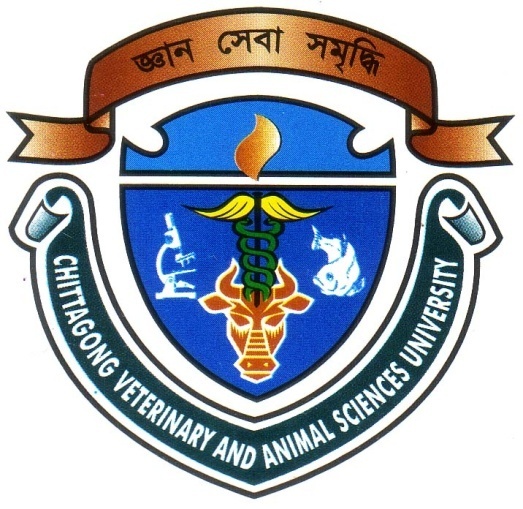 CHITAGONG VETERINARY AND ANIMAL SCIENCES UNIVERSITY,KHULSHI, CHITTAGONGEVALUATION OF HEMATOLOGICAL PARAMETERS OF PYOMETRA AFFECTED DOG IN MADRAS VETERINARY COLLEGE CLINICS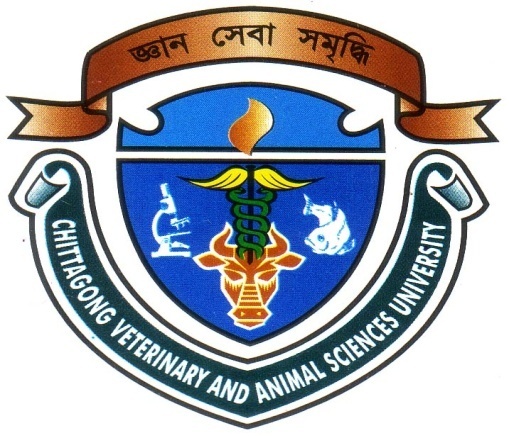 A CLINICAL REPORT SUBMITTED	BY	NAME: Mst. Afroza AkterROLL NO: 09/06INTERN ID: A-02REG NO: 418SESSION: 2008-2009A PART OF FULLFILLMENT OF THE REQUIREMENTS FOR THEDEGREE OFDOCTOR OF VETERINARY MEDICINE (DVM)CHITAGONG VETERINARY AND ANIMAL SCIENCES UNIVERSITYCHITTAGONG-4225……………………..Signature of authorName: Mst. Afroza Akter Intern ID: A-02Roll No. : 09/06Reg. No. : 418Session: 2008-2009…………………………             Signature of supervisorProf. Dr. A.K.M. SaifuddinHeadDepartment of Physiology, Biochemistry And PharmacologyChittagong Veterinary And Animal Sciences University, Chittagong-4225